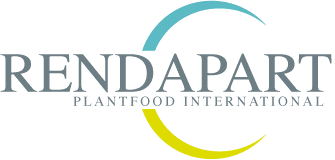 Rendapart is a company located in Aalst Belgium specialized in the production and packing of organic and organo-mineral fertilizers. It is a financially strong and prospering family-owned company with a long tradition, introducing new production techniques and performing product innovation on a continuous base. The well-known brand VIANO offers a complete range of garden products, fertilizers (single and composed), soil enhancers, potting soil, groundcovers etc. Actualy Rendapart is looking for :Elektro-mechanical EngineerObjectives:Execution of the general electro-mechanical maintenance of the equipment, target being the efficient operation of the equipment and infrastructure and minimization of downtime. Implementation of equipment improvements.Function:As Electro-mechanical engineer you are responsible for:Execution of preventive maintenance of the full equipment Execution of repairs on the overall equipmentDetection and remediation of mechanical and electrical disturbances on the technical installations and subassemblies.Welding , semiautomatic and stickMaintenance of gates, closures, and entry doors.Profile :You are graduated with a technical degreeYou have knowledge of process automationYou speak Dutch and/or EnglishYou have welding experienceYou got a first job experience or an intensive scholarshipYou are prepared to work in 2/3 shiftsOffer: Rendapart offers a challenging job, with a lot of variation in an interesting and dynamic environment.Interested? If you are interested in this unique job opportunity, please send your cv and motivation letter to Catherine Krauch, hello@viano.be, Rendapart NV, Wijngaardveld 36, B-9300 Aalst, Belgium.